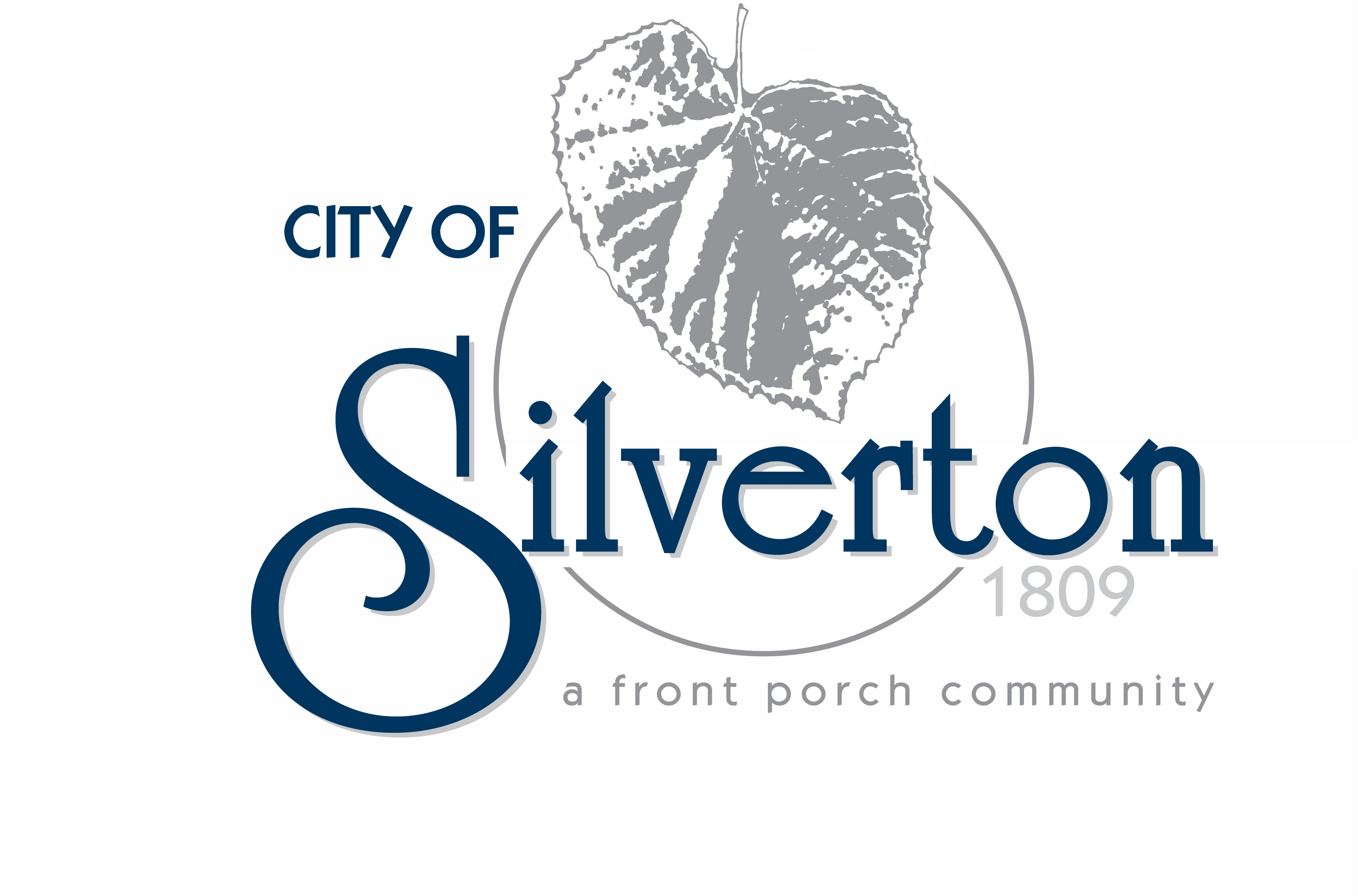 RECORD OF PROCEEDINGSMinutes of the Silverton Village Council WorkshopHeld Thursday, August 4, 2011The Council of the Village of Silverton met for a workshop in Council Chambers at 6860 Plainfield Road at 7:00 pm on Thursday, August 4, 2011. Mayor Smith called the meeting to order.OPENING REMARKS:Mayor Smith led a moment of silent prayer followed by the Pledge of Allegiance.ROLL CALL:Elected Officials:John Smith, Mayor			PresentWilla Garner, Council			AbsentShirley Hackett, Council		PresentMark Quarry, Council			PresentFrank Sylvester, Council		PresentIdella Thompson, Council		PresentDottie Williams, Council		PresentAlso present:Steve Husemann, Interim Village ManagerBryan Pacheco, Village SolicitorMeredith George, Clerk of CouncilMrs. Williams motioned to excuse Mrs. Garner. Mr. Sylvester seconded the motion. Motion carried by a unanimous voice vote. MAYOR’S COMMENTS:Mayor Smith reported he and Mr. Husemann are working with the Silverton Business Association to help them become active again.  WORKSHOP DISCUSSION ITEMS:Top 40 List Update Mr. Husemann gave an update on his “Top 40” list of projects. Listed are the notable updates:Veterans Memorial - Mr. Husemann is investigating a grant from the Cincinnati Foundation that could possibly be used in part for the Veteran’s Memorial. Village Hall Improvements - Encumbered village hall renovations have been completed. An update on what is not completed or encumbered will be given to Council on 8/18. Mrs. Hackett stated she would still like to see the portraits of former Silverton Mayors displayed in the building. Mr. Husemann agreed.Domain Name – Mr. Husemann is still waiting on direction from Council. Ficke Park Plan – this is on hold until the grading is complete. SBA - The Village will be hosting a reception for all Silverton business owners and their employees on Tuesday, August 16. The event will take place in the police bays in the rear of the municipal building. Belkenton Zoning Issue – The Planning Commission and applicant are working through the issues. Mural Removal – Mr. Husemann is working with Women Writing to find a way to get the mural removed. Newsletter – Mr. Husemann is hoping to get a community newsletter out later this month. BUSINESS MEETINGPUBLIC COMMENT:Brenda Gibson – 6743 Siebern AvenueMs. Gibson addressed Council voicing concerns over the demolition of the existing school building. Mr. Quarry noted that the real estate agreement requires CPS to demolish the building and make the property ready for development once they occupy the new school. Ms. Gibson also voiced concerns about the traffic problems at the new Silverton Donut Shop. Making a left turn is not easy and it is not clear if one should stop at that light when exiting the Donut Shop. Council and Mr. Husemann agreed that there is a problem in the area. Part of the problem is due to because the intersection is misaligned, which would be extremely costly to correct. READING OF LEGISLATION:Mrs. George gave the reading of Resolution 11-610 A Resolution Authorizing the Interim Village Manager to Continue Health Insurance Coverage through the Center for Local Government Benefits Pool. Mrs. Williams motioned for passage and was seconded by Mrs. Hackett. A roll call vote was taken. All members present voted aye. Motion carried. MOTION TO RETIRE TO EXECUTIVE SESSION:At 8:03 p.m. Mr. Quarry motioned to retire to Executive Session to consider the appointment, employment, dismissal, discipline, promotion, demotion, or compensation of a public employee per ORC 121.22(G). Mrs. Thompson seconded the motion. A roll call vote was taken. All members present voted aye. Motion carried. MOTION TO RECONVENE THE REGULAR MEETING:At 9:39 p.m. Mrs. Williams motioned to reconvene the regular meeting and was seconded by Mrs. Hackett. All members present voted aye. Motion carried. ADJOURNMENT:Mr. Sylvester motioned for adjournment and was seconded by Mrs. Thompson. All members present voted aye. Motion carried.The meeting was adjourned at 9:40 p.m.Respectfully submitted,_____________________________        Meredith L. GeorgeClerk of Council_____________________________John A. SmithMayor